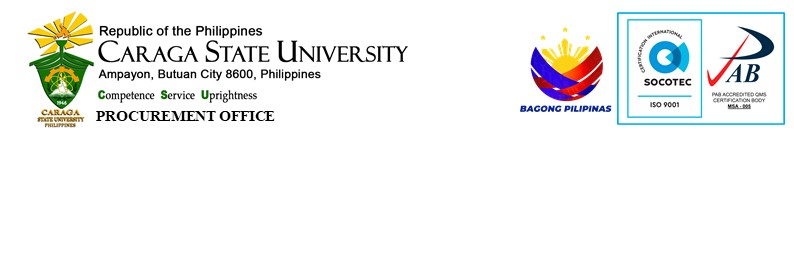 Request for PPMP AccessRequest for PPMP AccessDate (mm-dd-yyyy):Cost Center/Fund Type:Cost Center Head:Inclusive Dates:Reason(s) for Access:Requested by (Name and Signature):Approved by:Approved by:ALEXANDER T. DEMETILLO, D.ENG.ALEXANDER T. DEMETILLO, D.ENG.Vice President for Administration & Finance Vice President for Administration & Finance F-PROC-RFPA-004 Rev.03, 10-10-2023F-PROC-RFPA-004 Rev.03, 10-10-2023Request for PPMP AccessRequest for PPMP AccessDate (mm-dd-yyyy):Cost Center/Fund Type:Cost Center Head:Inclusive Dates:Reason(s) for Access:Requested by (Name and Signature):Approved by:Approved by:ALEXANDER T. DEMETILLO, D.ENG.ALEXANDER T. DEMETILLO, D.ENG.Vice President for Administration & Finance Vice President for Administration & Finance F-PROC-RFPA-004 Rev.03, 10-10-2023F-PROC-RFPA-004 Rev.03, 10-10-2023